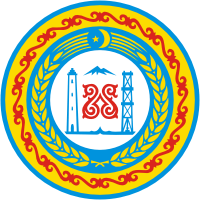 АДМИНИСТРАЦИЯМАКАЖОЙСКОГО СЕЛЬСКОГО ПОСЕЛЕНИЯВЕДЕНСКОГО МУНИЦИПАЛЬНОГО РАЙОНАЧЕЧЕНСКОЙ РЕСПУБЛИКИРАСПОРЯЖЕНИЕ от «16» 01. 2017г.                      с.Макажой                                         №  03ОБ УТВЕРЖДЕНИИ ПОЛОЖЕНИЯ ОБ АНТИТЕРРОРИСТИЧЕСКОЙ КОМИССИИ И СОСТАВА АНТИТЕРРОРИСТИЧЕСКОЙ КОМИССИИ МАКАЖОЙСКОГО СЕЛЬСКОГО ПОСЕЛЕНИЯВ соответствии с Федеральным законом № 131-ФЗ от 06.10.2003 года «Об общих принципах организации местного самоуправления в Российской Федерации», с Федеральным законом от 06.03.2006 г. № 35-ФЗ «О противодействии терроризму», Уставом Макажойского сельского поселения 
         1. Утвердить Положение об антитеррористической комиссии Макажойского сельского поселения (приложение №1).
         2. Утвердить состав антитеррористической комиссии Макажойского сельского поселения (приложение №2) .
         3. Утвердить план антитеррористической комиссии Макажойского сельского поселения на 2017г (приложение №3).4. Настоящее распоряжение подлежит обнародованию путем размещения на официальном сайте администрации в информационно- телекоммуникационной сети «Интернет»                                   
        4. Контроль данного распоряжения оставляю за собой.

Глава  администрацииМакажойского  сельского поселения                                        А.А.Шахбулатов.Приложение №1УТВЕРЖДЕНО
распоряжением и.о.главы администрации
Макажойского сельского поселения
от «16..01.2017года № 03
ПОЛОЖЕНИЕ
ОБ АНТИТЕРРОРИСТИЧЕСКОЙ КОМИССИИ  МАКАЖОЙСКОГО СЕЛЬСКОГО ПОСЕЛЕНИЯ1.Антитеррористическая Комиссия Макажойского сельского поселения, является органом, осуществляющим координацию деятельности на территории Макажойского сельского поселения  по профилактике терроризма, а также минимизации и ликвидации последствий его проявления.
Комиссия создается нормативным правовым актом главы Макажойского сельского поселения.
В своей деятельности Комиссия руководствуется Конституцией Российской Федерации, Федеральными законами, Указами и распоряжениями Президента Российской Федерации, постановлениями и распоряжениями Правительства Российской Федерации, законами Чеченской Республики, а также настоящим Положением.
Комиссия осуществляет свою деятельность во взаимодействии с учреждениями, предприятиями и организациями, находящимися на территории Макажойского сельского поселения 
2.Основными задачами Комиссии являются:
2.1.Участие в выработке основ государственной политики в области борьбы с терроризмом в Макжойском  сельском поселении  и рекомендаций, направленных на повышение эффективности работы по выявлению и устранению причин и условий, способствующих возникновению терроризма и осуществлению террористической деятельности на территории Макажойского сельского поселения .
        2.2.Сбор и анализ информации о состоянии терроризма и тенденциях его развития на территории Макажойского сельского поселения.
       2.3.Организация и проведение проверок  организаций и учреждений, расположенных на территории Макажойского сельского поселения, независимо от форм собственности, по выполнению требований к обеспечению антитеррористической безопасности и устойчивости.
 3.Комиссия имеет право:
       3.1.Принимать в пределах своей компетенции решения, необходимые для организации, координации и совершенствования органов, осуществляющих борьбу с терроризмом, в области предупреждения, выявления и пресечения террористических акций и ликвидации их последствий.
       3.2.Запрашивать у государственных, общественных и иных организаций и должностных лиц необходимые документы, материалы и информацию.
       3.3.Создавать рабочие группы для решения вопросов, входящих в компетенцию Комиссии и определять порядок работы этих групп.
       3.4.Вносить в установленном порядке предложения по вопросам, относящимся к компетенции комиссии  и требующим решения главы Макажойского сельского поселения .
      3.5.Направлять предписания на объекты, подвергнутые проверке на предмет их антитеррористической устойчивости, для устранения причин и условий, способствующих созданию предпосылок совершения терактов.
        3.6.При неисполнении требований такого предписания материалы, фиксирующие и подтверждающие нарушения, направлять в районную антитеррористическую Комиссию для принятия мер воздействия.
       3.7.Осуществлять контроль над ходом выполнения решений Комиссии.
4.Комиссия осуществляет свою деятельность в соответствии с планом работы, принимаемым на заседании комиссии и утверждаемым ее председателем.Приложение №2УТВЕРЖДЕН
распоряжением  Глава администрации
Макажойского сельского поселения
от «16».01.2017года № 03СОСТАВ
АНТИТЕРРОРИСТИЧЕСКОЙ КОМИССИИ
 МАКАЖОЙСКОГО СЕЛЬСКОГО ПОСЕЛЕНИЯ глава администрации, Председатель  –Шахбулатов Абуязит Абдулахитович.Члены комиссии:УУП ОМВД России по Веденскому району –   Мадашев Аслан ИсаевичГлавный специалист  администрации – Исраилова  Марха ХайрулаенаИмам села – Батукаев Иса ИстамуловичОтветственный секретарь: старший  специалист 3 разряда  - Исраилова Камета  Умаралиевна.Приложение №3УТВЕРЖДЕН
распоряжением глава  администрации
Макажойского сельского поселения
от «16».01.2017 года № 03______________А.А.Шахбулатов.ПЛАН АНТИТТЕРРОРИСТИЧЕСКОЙ КОМИССИИ МАКАЖОЙСКОГО СЕЛЬСКОГО ПОСЕЛЕНИЯ НА 2017 ГОД№ 
п/пНаименование мероприятийСроки    
исполненияОтветственные 
исполнители12341.1    Взаимодействие администрации 
поселения с                  
правоохранительными органами 
по профилактике
экстремизма и терроризма,    
минимизации и ликвидации     
проявления терроризма и      
экстремизма                     постоянно     Глава администрации 1.2Предупреждение органов внутренних дел о планируемых массовых мероприятиях в общественных местах не позднее, чем за 48 часовПо мере необходимостиГлава  администрации    Директор ООШ.1.3Проведение инструктажей с работниками администрации,  членами антитеррористической комиссии, по вопросу постоянной бдительности и порядку действий при обнаружении подозрительных предметовЕжеквартальноглава администрацииДиректор ООШ.1.4  Предупреждение и рост раскрываемости преступлений и правонарушений террористической и экстремистской направленностипостоянноГлава  администрации Директор ООШ.1.5 Анализ совершаемых           
правонарушений на территории 
сельского поселения до 31января следующего за отчетным годомглава администрации 1.6Размещение на официальном сайте администрации информации по профилактике экстремизма (нормативные акты)1 раз в полгодаГлава  администрации 1.7Подготовка и обнародование  материалов     
антитеррористической и       
антиэкстремистской           
направленностине менее 4-5 публикацийадминистрация сельского поселения1.8Пропаганда здорового образа  
жизни                                       постоянноадминистрация сельского поселения1.9Проведение среди населения разъяснительной работы направленной на повышение организованности и бдительности, готовности к действиям в чрезвычайных ситуациях, укрепления взаимодействия с правоохранительными органами постоянноАнтитеррористическая рабочая группа 1.11Подведение итогов работы  Антитеррористической рабочей группы Макажойского сельского поселения за 2017 год и утверждение плана работы Антитеррористической рабочей группы Макажойского сельского поселения на 2017 год.Декабрь Антитеррористическая рабочая группа Директор ООШ.